Recipients:	*****************09/05This is a monthly leadership update on the status of One Content Workflow (OCW), the end-to-end automation of Content Operation's (COPS) manual processes, vendor workflows, and provisioning of company leads to Content Acquisition (C.A.) teams.As the project progresses we will continue to send regular email communication to keep teams and stakeholders informed.Program Update:  One Content Workflow (OCW): Status: Keep WatchKey Callouts:  OCW Project PlanTBA work complete for TTurkey to Labeler - SCOUT vendor workflows migration - for 10/05.Content Operations cut-over from TTurkey to Labeler - SCOUT - for 11/25Risks:Projects “on hold” are dependent on CRM/BAT consideration of COPS/C.A. user stories for TBA scope and work to begin.	Projects:  Deep Thought - AdCentral Matching v2Status: In ProgressImprove (DE) & (US) matching and automate (JP), (GB) & (FR) markets to reduce COPS time & cost(JP) - Normalization & matching improvements with first class company name underway for BB8 ranking -  launch TBD(8) Remaining C.A. markets:  BR, CA, IT, ES, SG, SE, PL, NLT.Turkey to Labeler: (SCOUT Lead Enrichment - Vendor Workflow Management Platform)  Status: in ProgressTTurkey processes refined & rebuilt within Labeler - TBA burndown & COPS timeline  “Shuri Lite”, Recycling & Re-Engagement:  (Secondary DB for Sorting of Leads)Status: On HoldNeed for secondary DB for sorting & prioritization dependant on Salesforce MVP  - planningLead Management:  (Salesforce Migration)Status: Keep WatchDeep dive to review user stories & process flow - completed 08/29Salesforce MVP estimation & scope underway - planningT.Turkey to Labeler:  (Job Posting to Indeed.com -  Vendor Workflow Management Platform) Status: On HoldRemaining TTurkey workflow migration to Labeler - dependant on Salesforce MVP -  on hold07/31This is a monthly leadership update on the status of One Content Workflow (OCW), the end-to-end automation of Content Operation's (COPS) manual processes, vendor workflows, and provisioning of company leads to Content Acquisition (C.A.) teams.As the project progresses we will continue to send regular email communication to keep teams and stakeholders informed.Risks:Projects “on hold” are dependent on CRM/BAT consideration of C.A. user stories for TBA work to begin.Project Update:  One Content Workflow (OCW):  Status: keep watchKey Callout:  OCW Project PlanTBA work to begin on TTurkey vendor management workflow process transition to LabelerTBA build of lead prioritization dependant on CRM/BAT review & response to Salesforce user storiesCompany Data Collection:  (AU, US, IN & DE Sources for Competitor Tracker Index)Status: DELIVERED(17) Remaining C.A. markets: JP, GB, BR, CA, IT, ES, NZ, PH, HK, SG, SE, PL, FR, NL, BE, CH, ATDeep Thought:  (Normalization & Company Name Matching)Status: DELIVEREDNext-up Project: AdCentral Matching v2 - QA & UAT testing - GB, FR, NL - PlanningT.Turkey to Labeler: (Lead Enrichment - Vendor Workflow Management Platform)  Status: in ProgressTTurkey processes refined & rebuilt within Labeler - TBA burndown & COPS timeline  “Shuri Lite”, Recycling & Re-Engagement:  (Secondary DB for Sorting of Leads - Outside of Salesforce)Status: On HoldPending review & response of Salesforce user stories by CRM/BAT - on holdLead Management:  (Calling Leads Platform)Status: Keep WatchPending review & response of Salesforce user stories by CRM/BAT - planningNeed for secondary DB for sorting & prioritization outside of Salesforce - TBD - planningT.Turkey to Labeler:  (Job Posting to Indeed.com)Status: On HoldTTurkey requirements and process flow to be defined & rebuilt within Labeler by TBA - on hold06/11This is a monthly leadership update on the status of One Content Workflow (OCW), the end-to-end automation of Content Operation's (COPS) manual processes, vendor workflows, and provision of company leads to Content Acquisition (C.A.) teams.As the project progresses we will continue to send regular email communication to keep teams and stakeholders informed.Risks:Projects “on hold” are dependent on CRM/BAT consideration of C.A. user stories for TBA work to begin.LeadGen support ending for Havarti platform and VendorOps database currently used for the manual processing of the remaining 93% of markets for lead delivery to Content Acquisition and AGGProject Update:  One Content Workflow (OCW):  Status: keep watchKey Callout:  OCW Project Re-planTBA work to begin on TTurkey vendor management workflow process transition to LabelerTBA build of lead prioritization dependant on CRM/BAT review & response to Salesforce user storiesCompany Data Collection:  (MVP Sources for Competitor Tracker Index)Status: on trackExpanded Sources for MVP markets AU, US, IN & DE - TimesJobs, Meinestadt & LinkedIn Data collection is fully automated - project completion and signoff, July 01(17) Remaining C.A. markets: JP, GB, BR, CA, IT, ES, NZ, PH, HK, SG, SE, PL, FR, NL, BE, CH, ATDeep Thought:  (Find Missing Companies with Jobs)Status: on trackPipeline processing of MVP markets AU, US, IN & DE complete - pending signoff, July 01Next up: AdCentral Matching v2 - QA & UAT testing - PlanningT.Turkey to Labeler  (Lead Enrichment - Vendor Workflow Management Platform)  Status: keep watch.TTurkey processes -  refined & rebuilt within Labeler - planningPending scope, estimation, and signoff by TBA & COPS leadership - planningAGGOps uptime support for TTurkey - continuing through Q3“Shuri Lite”, Recycling & Re-Engagement:  (Unique Sorting and Routing of Leads for C.A. Callers)Status: on holdPotential need for secondary DB - sorting & prioritization outside of Salesforce - on holdPending review & response of Salesforce user stories by CRM/BAT - on holdLead Management:  (Calling Leads Platform)Status: keep watchPending review & response of Salesforce user stories by CRM/BAT - planningNeed for secondary DB for sorting & prioritization outside of Salesforce - TBD - planningT.Turkey to Labeler:  (Job Posting to Indeed.com)Status: On HoldTTurkey requirements and process flow to be defined & rebuilt within Labeler by TBA - on hold05/01This is a monthly leadership update on the status of One Content Workflow (OCW), the end-to-end automation of Content Operation's (COPS) manual processes, vendor workflows, and provision of company leads to Content Acquisition (C.A.) teams.As the project progresses we will continue to send regular email communication to keep teams and stakeholders informed.OCW went through a complete re-plan and work began on 03/26/19Risks: (Following the 03/26/19)COPs and BAT are in discussions on Salesforce migration and functionality - This displaces the need for a front lead platform for callersAGG support ending in Q3 for TTurkey, our primary vendor workflow management queuing platform. Process buildout within Labeler is necessary.Project Update:  One Content Workflow (OCW):  Status: keep watchKey Callout:  OCW Project Re-planMVP automation buildout paused for pilot AU, US, IN & DE marketsNew TBA & CRM requirements & scope dependent on user story evaluationDeep Thought:  (Find Companies with Missing Jobs)Status: on trackOngoing:  Company matching refinement for AdCentral (ElasticSearch)AdCentral matching (eliminating Havarti masterlist) for AU, DE, US, IN - Rollout  06/03C.A. business rules logic - company lead filtering upfront - PlanningT.Turkey to Labeler  (Lead Enrichment - Vendor Workflow Management Platform)  Status: keep watch.TTurkey processes -  refined & rebuilt within Labeler - InitiatingShuri to Salesforce:  (Lead Sorting, Prioritization & Calling Platform)Status: keep watchUser story requirements gathering for Salesforce implementation - PlanningNeed for secondary DB for sorting & prioritization outside of Salesforce - TBD - PlanningT.Turkey to Labeler:  (Job Posting to Indeed.com)Status: keep watchTTurkey job post process to be refined & rebuilt within Labeler - TBA work TBD - PlanningCompany Data Collection:  (New Sources for Competitor Tracking)Status: on trackExpanded Sources for existing markets (LinkedIn AU in QA)(18) markets in total: AU, IN, JP, DE, GB, BR, CA, IT, ES, NZ, PH, HK, SG, SE, PL, FR, NL & USNo new markets or sources considered until OCW MVP QA & Launch completed03/26One Content Workflow, the end-to-end automation of Content Operation's (COPS) manual processes, for the delivery of missing jobs to Content Acquisition (C.A.), went through a project re-plan. Below are the efforts to date of the COPS & Compete TBA teams:One Content Workflow (OCW):  (Automation of COPS Processes & C.A. Lead Creation)Status: on trackKey Callout:  OCW Project Re-plan CompleteRemaining work for MVP QA identified, estimated & prioritizedMVP build underway for pilot AU, US, IN & DE marketsDeep Thought:  (Find Companies with Missing Jobs)Status: on track.Ongoing:  Company matching refinement AdCentral (ElasticSearch) and WaldoDeep Thought company matching UAT for pilot markets with C.A. - Underway(NEW) C.A. Business Rules Logic filtering before handoff to C.A. - UnderwayTTurkey - SCOUT:  (Vendor-Assisted Company Enrichment)  Status: on track.Automatic Prospect Creation dev complete - in UAT TestingConnectivity with Shuri & Deep Thought SQS - UnderwayShuri:  (Lead Prioritization for C.A.)Status: on track.Caller Lead Prioritization, Sorting, Distribution & Quarantine rules - UnderwayService Layer, Connectivity & Token handling with TTurkey - UnderwayT.Turkey:  (Job Posting to Indeed.com)Status: on track.Enabled pilotIdentifying development resources for OCWv1 integration24hr Lead Delivery:  (New Markets & Sources)Company Name Collection:  (Competitor Tracker)Status: on hold(18) markets in total: AU, IN, JP, DE, GB, BR, CA, IT, ES, NZ, PH, HK, SG, SE, PL, FR, NL & USNo new markets or sources considered until One Content Workflow (OCW) MVP QA & Launch completed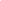 